بسم الله الرحمن الرحيم  ))وَقُل ر بِّ زدْنِ عِّلْ م ا( ( 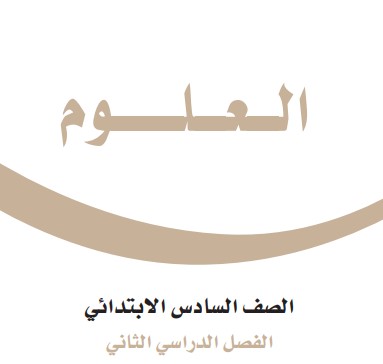 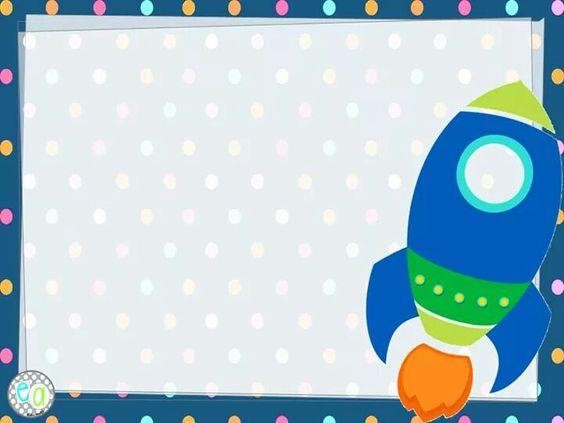 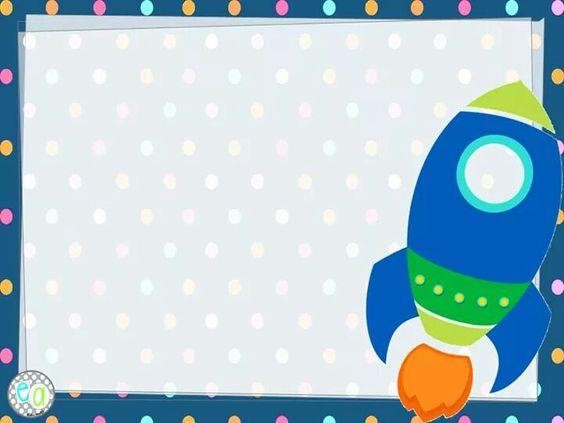 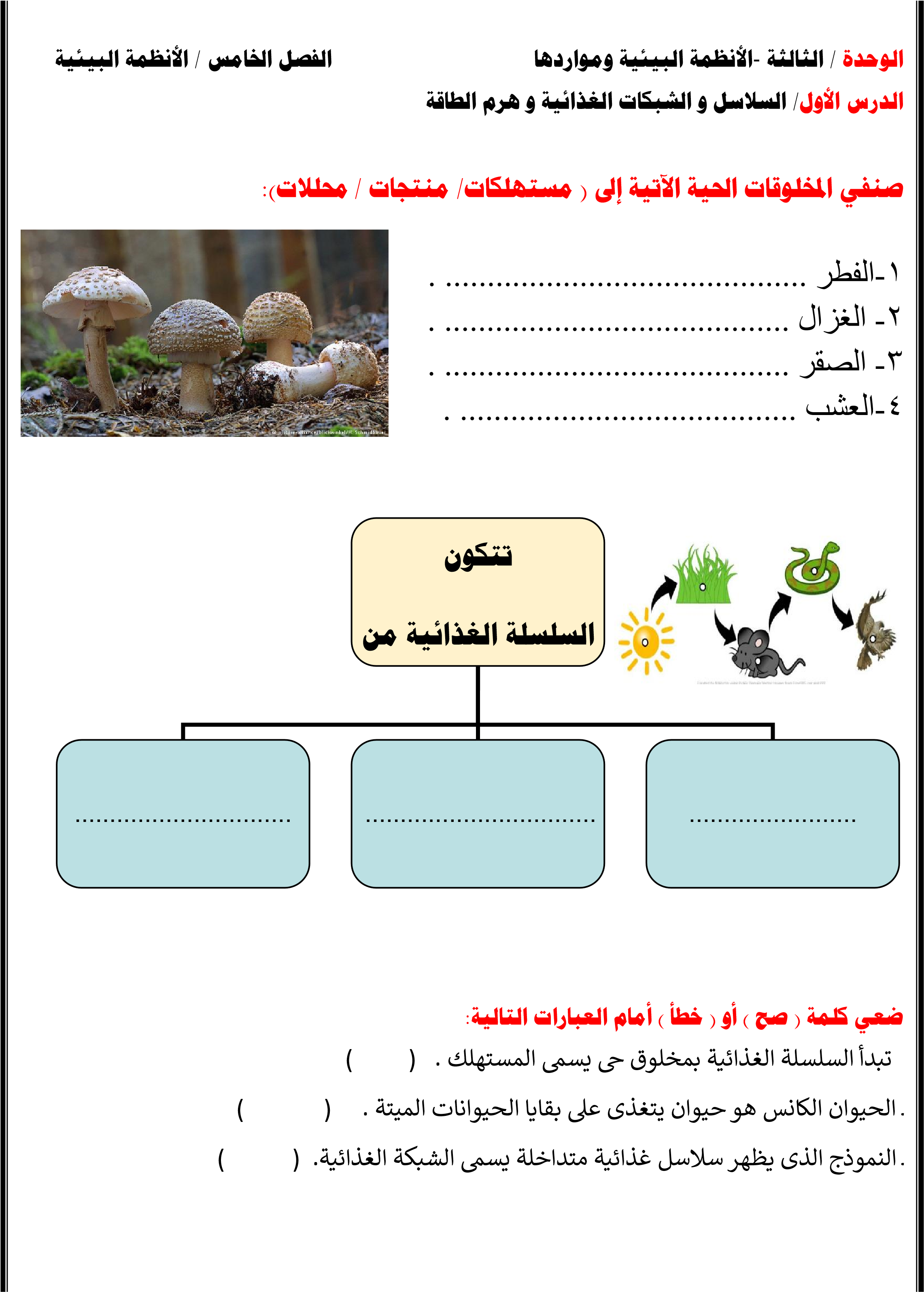 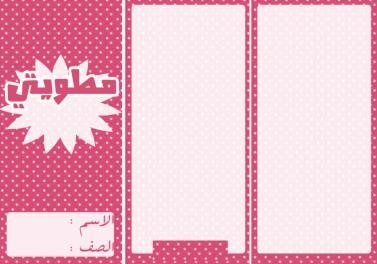 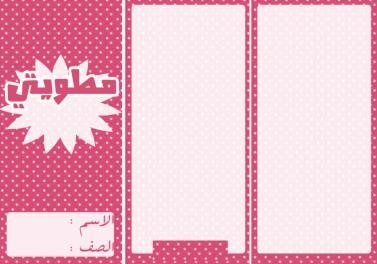                                                    الفصل الخامس / الأنظمة البيئية الثان ي/ مقارنة الأنظمة البيئية ع رفي كلا ا من:   النظام البيئي.................................................................................................................. . المناخ. ............................................................................................................................. . المنطقة الحيوية ................................................................................................................. . 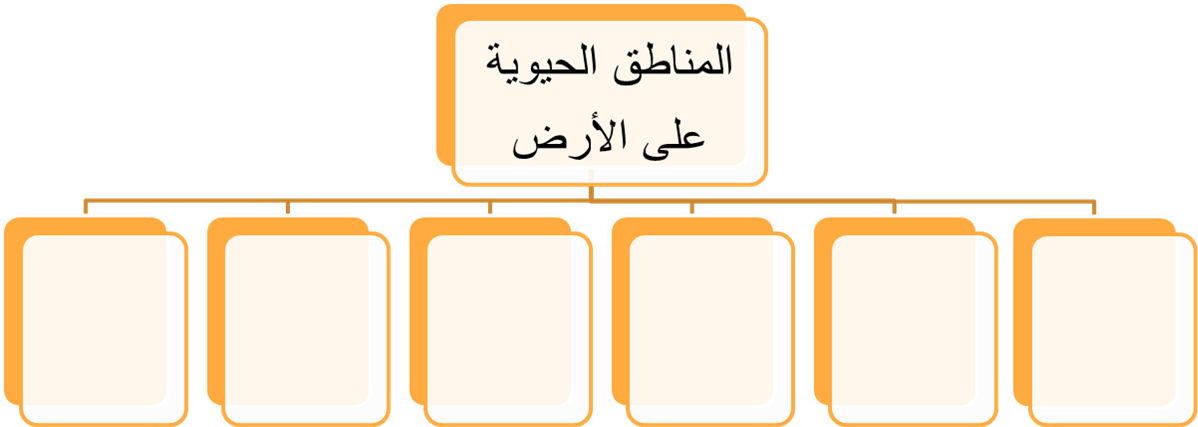 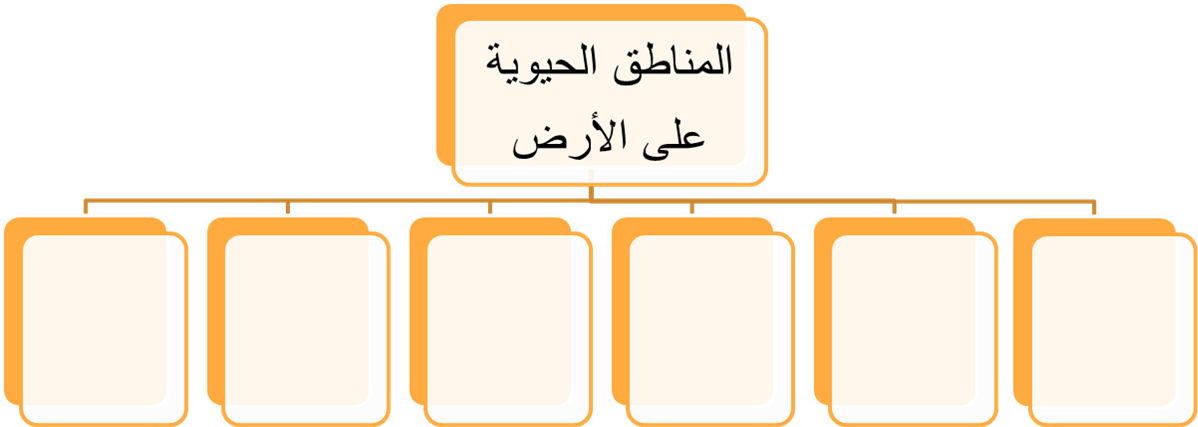 أكملي/   خريطة المفاهي م الآتية. ....  ما الذي يؤثر في المناخ ؟  . ..................................................................................................................................... . ........................................................................................................... ......................... . ...................................................................................................................................اختاري الإجابة الصحيحة:   المنطقة الحيوية التى تكثر فيها الأشجار وتتساقط أوراقها فى فصل الخريف ه ي  أ-التندرا        ب- التايجا            ج- الأرا يض العشبية         د- الغابات المتساقطة الأوراق  . ما أقصى عمق في مياه المحيط يمكن أن تعيش فيه المخلوقات الحية التي تقوم بعملية البناء الضوئي  ؟ أ-100 م  ت       ب-200 م ت          ج-500م ت               د1كم                                      الفصل السادس /موارد الأرض و الحفاظ عليه ا 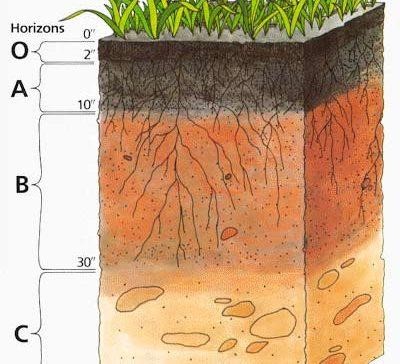 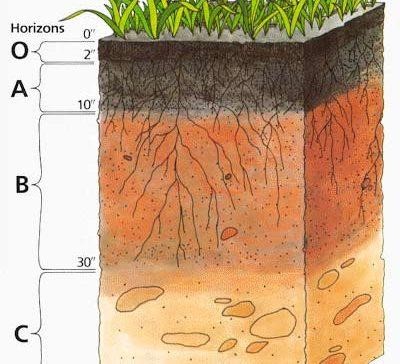 ا لأو ل/ الترب ة اختاري الإجابة الصحيحة  : يتكون نطاق ال تبة ج من   	 .......................  ) صلصال ـ دبـال ـ صخر مفتت (  معظم جذور النبات تنمو  يف  .	 ................... ) نطاق ال تبة ب- ال تبة السطحية-نطاق ال تبة ج( عرفي كلاا من:  ال تبة ..........................................................................................................الدبال.........................................................................................................التلوث 	 ........................................................................................................عللي/ تربة الأراضي العشبية صالحة للزراعة  ؟  . .....................................................................................................................................كيف تتم المحافظة على التربة . أذكري بعض الطرق ؟  . ............................................................ . . ........................................................... . ........................................................... . ......................................... .................. . .........................................................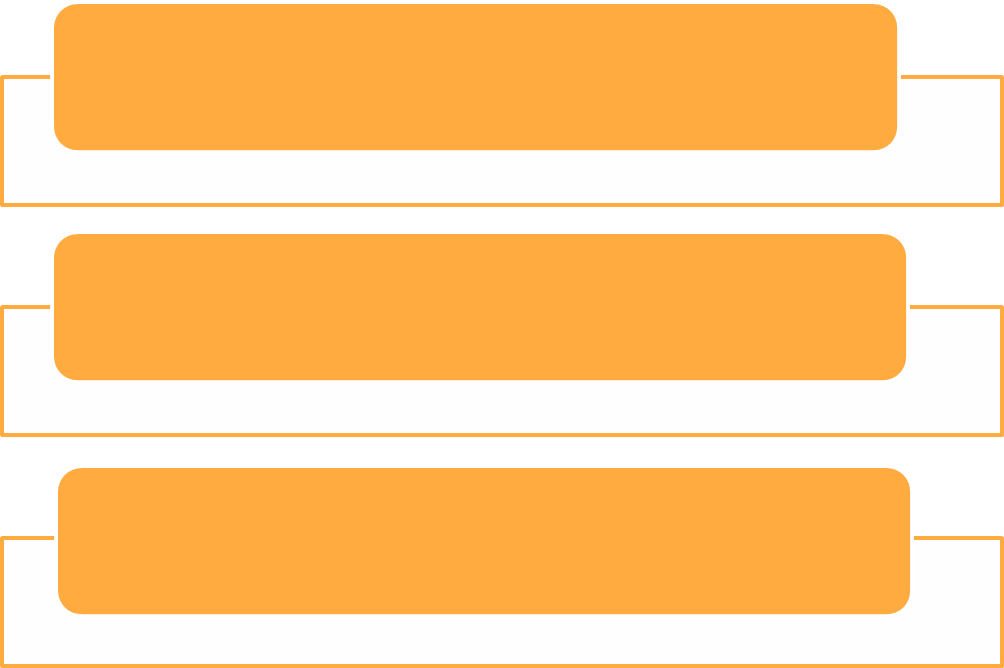 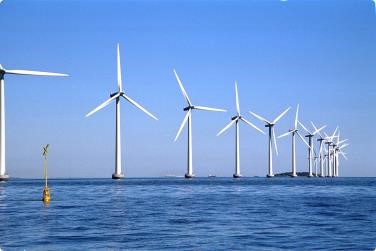 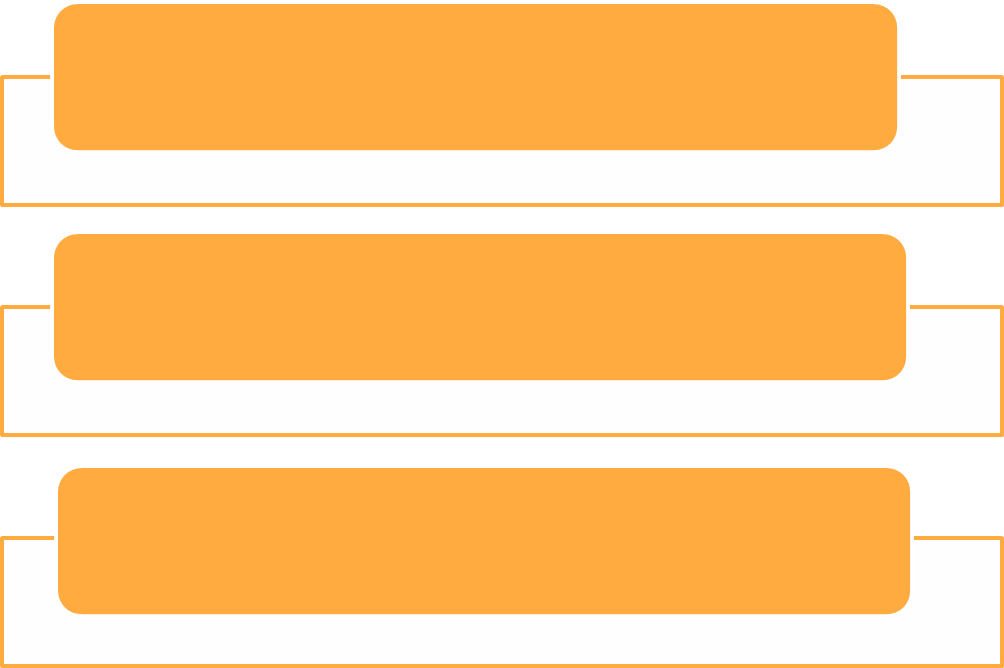 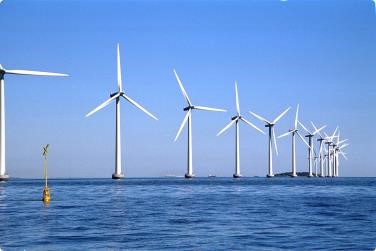 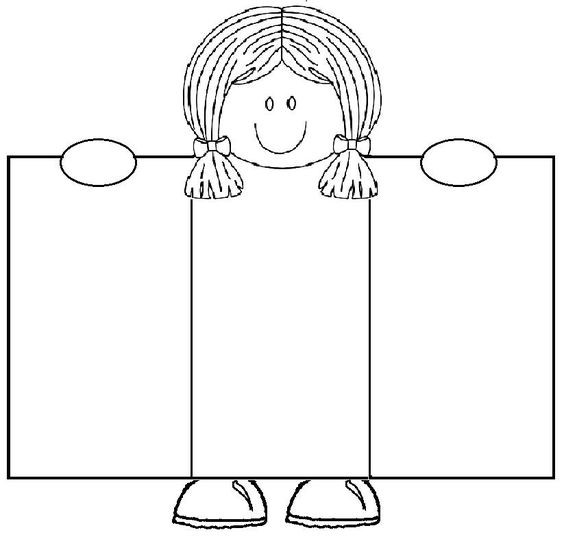 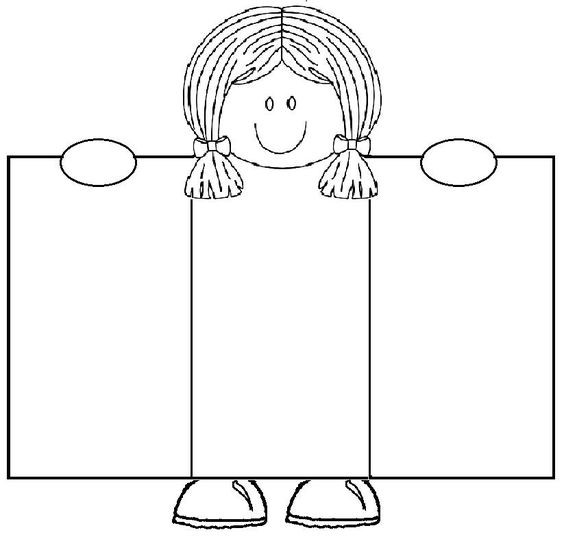 الرابعة - الفضاء                                                        الفصل ا لسابع/ الشمس و الأرض و القم ر الأو ل/ نظام الأرض و الشم س ينتج عن دورة الأرض حول نفسها ظاهرتين هم ا :  . ............................................................../1 . ............................................................./2أكملي/   1-علم الفلك ................................................................................................. ...... ........  2-المنظار الفلكي .................................................... ............................................... ..........  3-الكون....................................................................................... ......... ............ ...........  4-منطقة التوقيت المعياري..............................................................................................    ...............................................................................................................................عللي/معظم المناظير الفلكية الكبيرة مناظير عاكسة؟    ............................................................................................................عللي/ سبب حدوث ا لفصول الأربعة؟   ............................................................................................................./1 .............................................................................................................../2كيف نستكشف الفضاء ؟  ........................................................../3  ................................................/1 ............................................................... /.4.............................................../2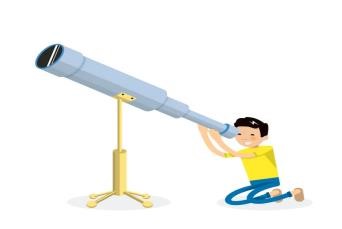 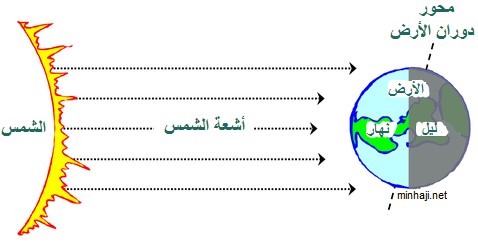 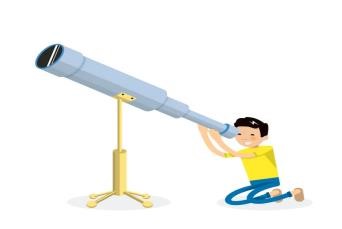 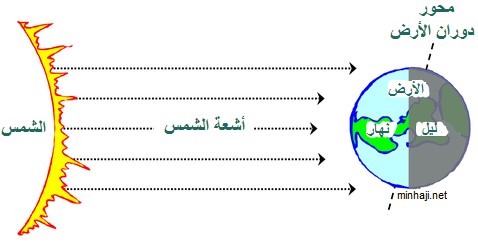 الرابعة - الفضاء                                                        الفصل ا لسابع/ الشمس و الأرض و القم ر الثان ي/ نظام الأرض و الشمس و القم ر ضعي علامة صح  أو خطأ أمام العبارات الآتية:  يوجد للقمر مجال مغناطي يس .                                             )              ( من معالم سطح القمر البحار القمرية .                                   )             ( عندما تمر الأرض  يف ظل القمر يحدث خسوف القمر .             )             ( يحدث المد والجزر بسبب التجاذب ب  ي الأرض والقمر .           )            ( الجاذبية يه قوة شد أ و سحب تنشأ ب  ي جميع الأجسام             )           ( اختاري الإجابة الصحيحة:  يبدو القمر معتماا كما يشُاهد من الأرض عندما يكون في طور :  أ- البدر .                                     ب- ال تبيع الأول .  ج- المحاق .                                  د- الأحدب الثا ين .  أي مما يأتي ليس من معالم سطح القمر:  أ-الجبال .                               ب- الأودية  . ج- الفوهات .                             د- المحيطات  من معالم سطح القمر حفر على شكل صحون عميقة تسمى  أ-الجبال القمرية                         ب-الفوهات ج-البحار القمرية                          د-الأودية يبدو القمر معتماا كما يشاهد من  الأرض عندما يكون في طور :  أ-البدر	  	 	 ب-المحاق ج- ال تبيع الأول                                 د-الأحدب الثا ين              عللي/  عدد الفوهات على سطح القمر أكبر ؟بالرغم أن الأ جرام الفضائية تصطدم  بالقمر و الأرض بالمعدل نفسه   ................................................................................................................أذكري السبب لحدوث كلا ا من:   خسوف القمر.................................................................................................................... . 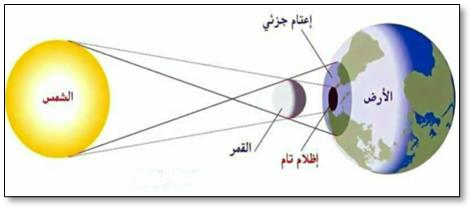 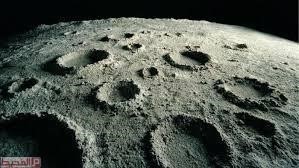 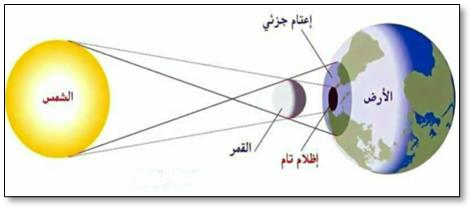 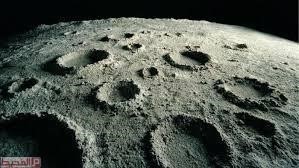 المد و الجزر. ........... .......................................................................................................... . أطوار القمر. ................................................................................................................ .. . الرسم الذي أمامك يشير إلى أحد الظواهر الكونية ما اسم هذه الظاهرة؟  اسم الظاهرة 	 /.....	 ..........	 .............................. أتفحص الصورة المجاورة أي معالم سطح القمر تظهر في الصورة ؟  أ-الفوهات                 ب-الأرا يض المرتفعة  ج-الجبال القمرية           د-البحار القمرية  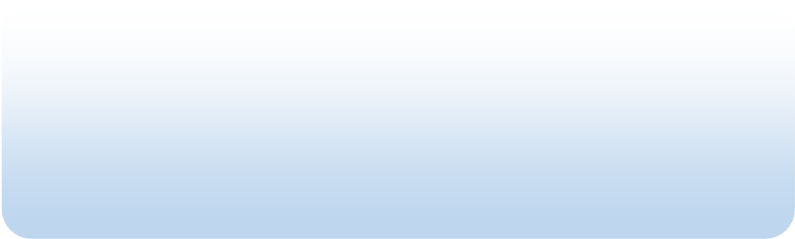 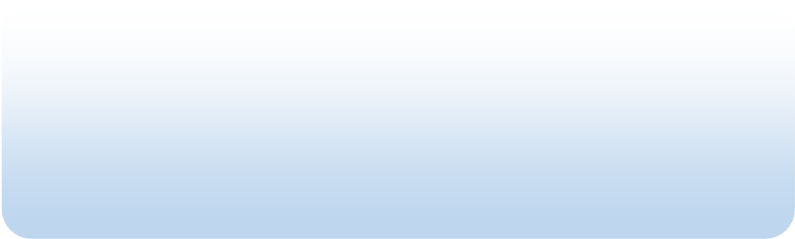 الوحدة/ الرابع ة -موارد الأرض                                 الفصل الثام ن/ النظام الشمسي و النجوم والمجرا ت الدرس الثان ي/ النجوم و المجرا ت ضعي علامة  √  امام العبارات الصحيحة أو خطأ امام العبارات الخط ا الجرم الصخري الذي يدور حول الشمس ،ولكنه أصغر من الكواكب هو القم ر )        (  . الألوان الرتتقالية و الحمراء تدل على النجوم الأقل حرارة  )          (.  اختاري الإجابة الصح يحة مما يلي  1-  أي مما يأ ين من  أشكال ا لمجرات   أ- اللولر يب  ب- الإهلي ر يج  ت- المربـع  ث- الغ ت منتظم  ما الذي يحدث للكون منذ لحظة الانفجار إلى اليوم يسخن  ب- يتمد د ت- ينكمش  ث- ينفجر ما نوع مجرة درب التبانة   أ- بدائي ة  ب- غ ت منتظمة   ت- إهليجي ة  ث- لولبية م ا ال وحدة المناسبة لقياس المسافات ب  ي النجوم ؟ الكيلوم  ت  ب- الم ت   ت- الميل  ث- السنة الض وئي ة ج / عددي خواص النجو م ؟  	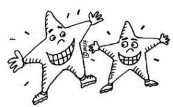 1-	 ..........	 .......	 ....	......... .....    2- 	 ....	 .......................    3- 	 ....................................... ي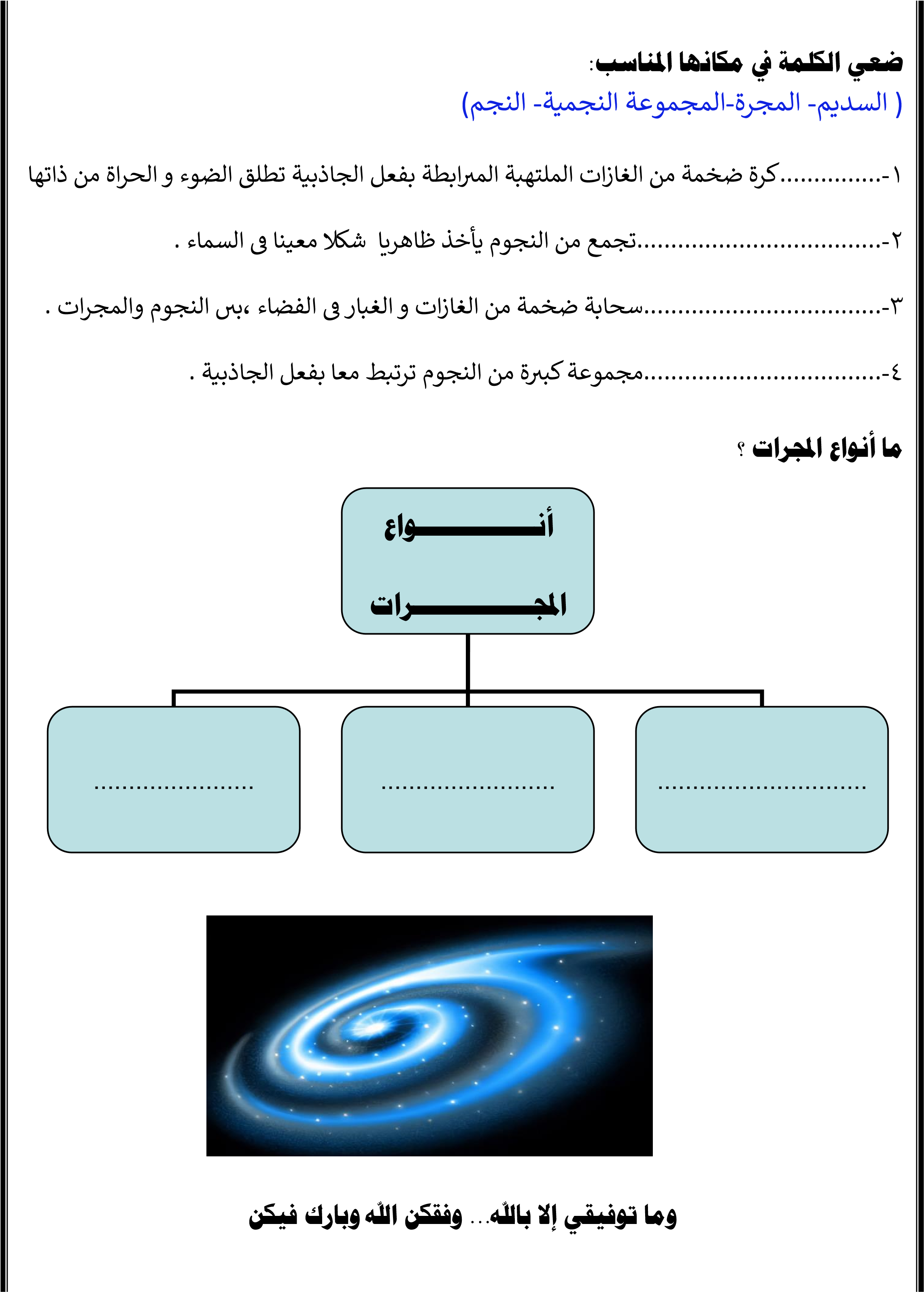 	 ي	  الثالثة -الأنظمة البيئية ومواردها                                        الفصل الرابع/   الأنظمة البيئية الدرس الأول / السلاسل والشبكات الغذائية وهرم الطاقة  اختاري الإجابة الصحيحة  : ............هى نموذج يمثل مسار انتقال الطاقة فى المواد الغذائية من مخلوق حى إلى آخر.   1-السلسلة الغذائية                  2-الشبكة الغذائية             3-هرم الطاقة        ..........هى نموذج يمثل مسار انتقال الطاقة فى المواد الغذائية من مخلوق حى إلى آخر.   1-السلسلة الغذائية                  2-الشبكة الغذائية             3-هرم الطاقة        أي المخلوقات الآتية لا يصنف من المحل لات. . 1-البكتيريا                           2-الديدان                   3-الذ ئاب          أي المخلوقات الحية التالية يمثل المستهلكات الأولى   . 1-الأسد                           2- الغزال                      3-النمر                   رتبي  المخلوقات الحية الاتية حسب مسار انتقال الطاقة في السلسلة الغذائية؟ الثالثة -الأنظمة البيئية ومواردها                                        الفصل الرابع/   الأنظمة البيئية الدرس الأول / السلاسل والشبكات الغذائية وهرم الطاقة  اختاري الإجابة الصحيحة  : ............هى نموذج يمثل مسار انتقال الطاقة فى المواد الغذائية من مخلوق حى إلى آخر.   1-السلسلة الغذائية                  2-الشبكة الغذائية             3-هرم الطاقة        ..........هى نموذج يمثل مسار انتقال الطاقة فى المواد الغذائية من مخلوق حى إلى آخر.   1-السلسلة الغذائية                  2-الشبكة الغذائية             3-هرم الطاقة        أي المخلوقات الآتية لا يصنف من المحل لات. . 1-البكتيريا                           2-الديدان                   3-الذ ئاب          أي المخلوقات الحية التالية يمثل المستهلكات الأولى   . 1-الأسد                           2- الغزال                      3-النمر                   رتبي  المخلوقات الحية الاتية حسب مسار انتقال الطاقة في السلسلة الغذائية؟ 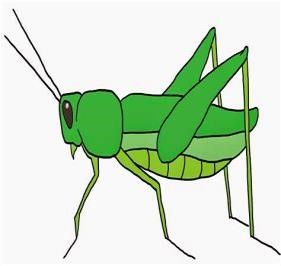 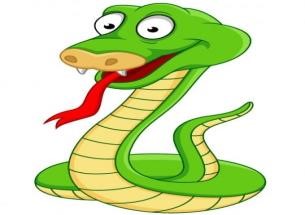 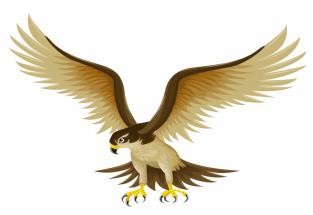 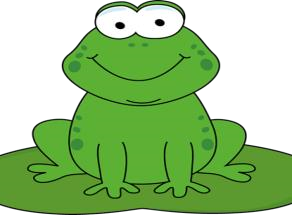 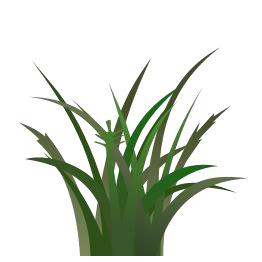 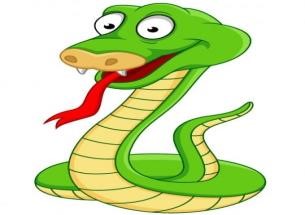 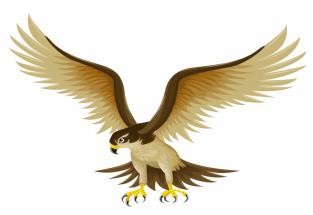 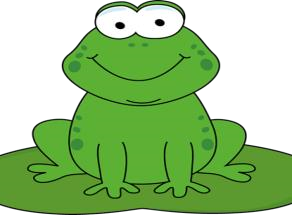 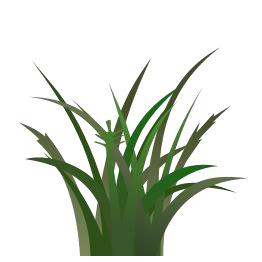 الوحدة/ الرابع ة -موارد الأرض                                 الفصل الثام ن/ النظام الشمسي و النجوم والمجرا ت الدرس ا لأول /النظام الشمس ي  أختاري الإجابة الصحيحة من الكلمات بين الأقواس    )الكوكب – النظام الشمسي- ال قمر- الكويكبات -  المذن ب ( -----------كرة من الجليد و الصخور تدور حول الشمس. -----------أجرام صغيرة نسبياً  ذات طبيعة صخرية فلزية تدور حول الشمس.  ----------جسم يدور حول الكوك ب. -------------يتكون من نجم وهو الشمس وكواكب وأقمار وأجرام أخرى ت دور كلها حول الشمس. ---------------جسم كروي كبير يدور حول نج م . -صلي بين العمود الأول ما يناسبه في العمود الثاني  .الوحدة/ الرابع ة -موارد الأرض                                 الفصل الثام ن/ النظام الشمسي و النجوم والمجرا ت الدرس ا لأول /النظام الشمس ي  أختاري الإجابة الصحيحة من الكلمات بين الأقواس    )الكوكب – النظام الشمسي- ال قمر- الكويكبات -  المذن ب ( -----------كرة من الجليد و الصخور تدور حول الشمس. -----------أجرام صغيرة نسبياً  ذات طبيعة صخرية فلزية تدور حول الشمس.  ----------جسم يدور حول الكوك ب. -------------يتكون من نجم وهو الشمس وكواكب وأقمار وأجرام أخرى ت دور كلها حول الشمس. ---------------جسم كروي كبير يدور حول نج م . -صلي بين العمود الأول ما يناسبه في العمود الثاني  .الوحدة/ الرابع ة -موارد الأرض                                 الفصل الثام ن/ النظام الشمسي و النجوم والمجرا ت الدرس ا لأول /النظام الشمس ي  أختاري الإجابة الصحيحة من الكلمات بين الأقواس    )الكوكب – النظام الشمسي- ال قمر- الكويكبات -  المذن ب ( -----------كرة من الجليد و الصخور تدور حول الشمس. -----------أجرام صغيرة نسبياً  ذات طبيعة صخرية فلزية تدور حول الشمس.  ----------جسم يدور حول الكوك ب. -------------يتكون من نجم وهو الشمس وكواكب وأقمار وأجرام أخرى ت دور كلها حول الشمس. ---------------جسم كروي كبير يدور حول نج م . -صلي بين العمود الأول ما يناسبه في العمود الثاني  .الوحدة/ الرابع ة -موارد الأرض                                 الفصل الثام ن/ النظام الشمسي و النجوم والمجرا ت الدرس ا لأول /النظام الشمس ي  أختاري الإجابة الصحيحة من الكلمات بين الأقواس    )الكوكب – النظام الشمسي- ال قمر- الكويكبات -  المذن ب ( -----------كرة من الجليد و الصخور تدور حول الشمس. -----------أجرام صغيرة نسبياً  ذات طبيعة صخرية فلزية تدور حول الشمس.  ----------جسم يدور حول الكوك ب. -------------يتكون من نجم وهو الشمس وكواكب وأقمار وأجرام أخرى ت دور كلها حول الشمس. ---------------جسم كروي كبير يدور حول نج م . -صلي بين العمود الأول ما يناسبه في العمود الثاني  .الوحدة/ الرابع ة -موارد الأرض                                 الفصل الثام ن/ النظام الشمسي و النجوم والمجرا ت الدرس ا لأول /النظام الشمس ي  أختاري الإجابة الصحيحة من الكلمات بين الأقواس    )الكوكب – النظام الشمسي- ال قمر- الكويكبات -  المذن ب ( -----------كرة من الجليد و الصخور تدور حول الشمس. -----------أجرام صغيرة نسبياً  ذات طبيعة صخرية فلزية تدور حول الشمس.  ----------جسم يدور حول الكوك ب. -------------يتكون من نجم وهو الشمس وكواكب وأقمار وأجرام أخرى ت دور كلها حول الشمس. ---------------جسم كروي كبير يدور حول نج م . -صلي بين العمود الأول ما يناسبه في العمود الثاني  .الوحدة/ الرابع ة -موارد الأرض                                 الفصل الثام ن/ النظام الشمسي و النجوم والمجرا ت الدرس ا لأول /النظام الشمس ي  أختاري الإجابة الصحيحة من الكلمات بين الأقواس    )الكوكب – النظام الشمسي- ال قمر- الكويكبات -  المذن ب ( -----------كرة من الجليد و الصخور تدور حول الشمس. -----------أجرام صغيرة نسبياً  ذات طبيعة صخرية فلزية تدور حول الشمس.  ----------جسم يدور حول الكوك ب. -------------يتكون من نجم وهو الشمس وكواكب وأقمار وأجرام أخرى ت دور كلها حول الشمس. ---------------جسم كروي كبير يدور حول نج م . -صلي بين العمود الأول ما يناسبه في العمود الثاني  .العمود الثا ين  ال رقم  العمود الأ ول  العمود الأ ول  الشهاب قوة تربط ب  ي الأجرام كافة  يف الفضاء   1الجاذبية أكرت الكو اك ب الداخلية  2الأرض  جسم صخري أو فل زي يدخل الغلاف الجوي ويح تق قبل ارتطامه   3الن  تك السؤال الثالث ضعي  علامة صح امام العبارة الصحيحة و خطا امام العبارة الخطأ  عند اق 	 	تاب المذنب من الشمس يتكون له ذيل يتحرك مبتعد ا عن الشمس  )	 ( . الكواكب الخارجية تدور  يف مدارات أكرت متقاربا بعضها من بعض )           (.  مقدار قوة الجاذبية يعتمد على الكتلة )           (.  السؤال الثالث ضعي  علامة صح امام العبارة الصحيحة و خطا امام العبارة الخطأ  عند اق 	 	تاب المذنب من الشمس يتكون له ذيل يتحرك مبتعد ا عن الشمس  )	 ( . الكواكب الخارجية تدور  يف مدارات أكرت متقاربا بعضها من بعض )           (.  مقدار قوة الجاذبية يعتمد على الكتلة )           (.  السؤال الثالث ضعي  علامة صح امام العبارة الصحيحة و خطا امام العبارة الخطأ  عند اق 	 	تاب المذنب من الشمس يتكون له ذيل يتحرك مبتعد ا عن الشمس  )	 ( . الكواكب الخارجية تدور  يف مدارات أكرت متقاربا بعضها من بعض )           (.  مقدار قوة الجاذبية يعتمد على الكتلة )           (.  السؤال الثالث ضعي  علامة صح امام العبارة الصحيحة و خطا امام العبارة الخطأ  عند اق 	 	تاب المذنب من الشمس يتكون له ذيل يتحرك مبتعد ا عن الشمس  )	 ( . الكواكب الخارجية تدور  يف مدارات أكرت متقاربا بعضها من بعض )           (.  مقدار قوة الجاذبية يعتمد على الكتلة )           (.  